onStart Method – Press ALT and INSERT keys simultaneously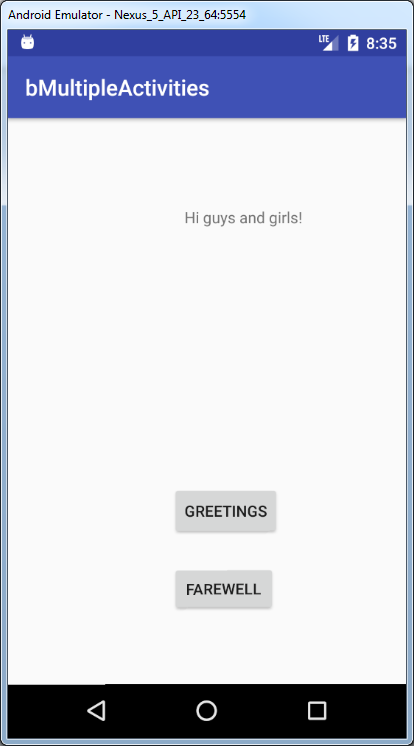 ckage com.raymundoconnor.bmultipleactivities;

import android.support.v7.app.AppCompatActivity;
import android.os.Bundle;
import android.view.View;
import android.widget.Button;
import android.widget.TextView;

public class MainActivity extends AppCompatActivity {

    TextView tvMessage;
    Button btnMessage;
    Button btnFarewell;

    @Override
    protected void onStart() {
        super.onStart();
        btnMessage.setOnClickListener(new View.OnClickListener() {
            @Override
            public void onClick(View view) {
                tvMessage.setText("Hi guys and girls!");
            }
        });
    }

    @Override
    protected void onCreate(Bundle savedInstanceState) {
        super.onCreate(savedInstanceState);
        setContentView(R.layout.activity_main);

        tvMessage = (TextView)findViewById(R.id.textViewMessage);
        btnMessage = (Button)findViewById(R.id.buttonMessage);
        btnFarewell=(Button)findViewById(R.id.buttonFarewell);

        btnFarewell.setOnClickListener(new View.OnClickListener() {
            @Override
            public void onClick(View view) {
                tvMessage.setText("Bye for now!");
            }
        });
        
    }
}